AMAÇ, KAPSAM VE DAYANAK MADDE 1-Amaç: Tekirdağ Namık Kemal Üniversitesi Tıp Fakültesi lisans öğrenimi sınavlarında uygulanacak ölçme araçlarını belirlemek, değerlendirme ölçütlerini, ders ve staj kurullarına ait diagnostik (tanımlayıcı), formatif (ara sınav ya da kurul sınavı ) ve summatif (son, final) sınavların değerlendirme ölçütlerine etkilerini belirlemektir.Kapsam:Ders kurulu ve stajlardaki öğrenim çıktılarını değerlendirmek üzere yapılan tüm sınavlar bu esasların kapsamı içindedir.Dayanak:Bu esaslar, 2547 sayılı Yüksek Öğretim Kanununun 17. Maddesinin Fakülte Kuruluna yüklediği ve 1. fıkrasına verdiği görevler arasında yer alan Fakültenin, eğitim - öğretim, bilimsel araştırma ve yayım faaliyetleri ve bu faaliyetlerle ilgili esasları, plan, program ve eğitim - öğretim takvimini kararlaştırmak görevine, 2547 sayılı Yüksek Öğretim Kanununun 18. Maddesinin Fakülte Yönetim Kuruluna yüklediğive (b) fıkrasının 2’inci maddesine verdiği görevler arasında yer alan Fakültenin eğitim - öğretim, plan veprogramları ile takvimin uygulanmasını sağlamak görevine ve 21.01.2018 tarih ve 30308 sayılı Resmî Gazete’de yayınlanarak yürürlüğe giren Tekirdağ Namık Kemal Üniversitesi Lisans Eğitim ve Öğretim Yönetmeliği’nin ilgili maddelerine dayanarak hazırlanmıştır.TANIMLAR MADDE 2 –Fakülte Kurulu: Tekirdağ Namık Kemal Üniversitesi Tıp Fakültesi Fakülte Kurulu’nu,Dekan: Tekirdağ Namık Kemal Üniversitesi Tıp Fakültesi Dekan’ı,Yönetim Kurulu: Tekirdağ Namık Kemal Üniversitesi Tıp Fakültesi Yönetim Kurulu’nu,Ders Kurulu: Tekirdağ Namık Kemal Üniversitesi Tıp Fakültesi birinci, ikinci ve üçüncü yıllarda müfredatta bulunan Çok Disiplinli Ders Kurullarını,Sınav Komisyonu / Staj Komisyonu: Bu esasların gereğini yapmak için her ders kurulu veya klinik staj için ayrı ayrı atanan komisyonları,Ölçme Değerlendirme Komisyonu: Tekirdağ Namık Kemal Üniversitesi Tıp Fakültesi Dekanlığı tarafından görevlendirilen bir komisyon olup, soruların değerlendirilmesinden, sınavla ilişkili istatistiksel analizlerinden sorumlu birimi, ifade eder.ÖLÇME VE DEĞERLENDİRME KOMİSYONU YAPISI VE İŞLEVİ:MADDE 3-Komisyonun yapısı ve işlevi 21.01.2018 tarih ve 30308 sayılı Resmî Gazete’de yayınlanarak yürürlüğe giren Tekirdağ Namık Kemal Üniversitesi Lisans Eğitim ve Öğretim Yönetmeliği’nin ilgili maddelerine dayanılarak hazırlanmıştır. Komisyon toplantı kararları oy çokluğu ile alınır. Eşitlik durumunda başkanın oyu göz önüne alınarak karar verilir.ÖLÇME VE DEĞERLENDİRME KOMİSYON GÖREVLERİMADDE 4-Öğrenci Ölçme Araçlarının BelirlenmesiÇarpıklık değeri, ayırt edicilik indeksi, zorluk indeksi (v.s) ölçme araçlarını belirlemek ve hesaplanmasını sağlamaktır.Soru Tiplerinin BelirlenmesiTekirdağ Namık Kemal Üniversitesi Tıp Fakültesinde sınav tipleri çoktan seçmeli, çoklu seçmeli, açık uçlu, eşleştirme, kısa cevaplı, sözlü sınav, CORE (Klinik Nesnel Akıl Yürütme Sınavı), OSCE (Objektif Yapılandırılmış Klinik Sınav), ICE (İş Başı Değerlendirme) ve yapılandırılmış testlerden oluşmaktadır. Ayrıca pratik ve sözlü sınavlarda sınav öncesi puanlandırmanın nasıl olacağı hakkında bir puanlama cetveli verilerek sınav değerlendirmesinin objektifliği sağlanmaktadır.Değerlendirme Ölçütlerinin Belirlenmesi 1- Kesme/geçme notunun belirlenmesiDiagnostik, formatif ve summatif sınavların geçme notuna etkisinin oranlarının belirlenmesiDiagnostik,	formatif	ve	summatif	sınavların	geçme	notuna	etkisinin	komisyonların geribildirimini göz önüne alarak tekrar düzenlenmesiSınav/Soru İtirazlarının Alınması ve değerlendirilmesiSINAV KOMİSYONLARI MADDE 5-Sınav Komisyonlarının yapısıHer sınıf için bir dönemlik (bir yıl) Sınav Komisyonu oluşturulur.Sınav Komisyonu üyeleri aşağıdaki esaslara göre ölçme değerlendirme biriminin önerisi ile Tekirdağ Namık Kemal Üniversitesi Tıp Fakültesi Dekanı tarafından atanır.Her Sınav Komisyonu en az 3 öğretim üyesinden oluşur. Dönem koordinatörü ve/veya yardımcısı doğal üyedir, ders kurulu başkanı, ilgili anabilim dalından bir öğretim üyesi veya staj sorumlusu da sınav komisyonunun üyesidir.Komisyonda aynı anabilim dalından 1’den fazla öğretim üyesi bulunmamasına dikkat edilir. 5- Eksik kalan öğretim üyelerinin seçimi kuruldaki ders ağırlığına göre belirlenir.6- Sınav komisyonu salt çoğunlukla karar alır.Sınav Komisyonun GörevleriSoruların teknik ve sınava uygunluğu açısından gözden geçirilmesi için komisyonun sınavdan en az iki gün önce toplanması, soruların üzerinde gerekli değişikliklerin yapılmasını sağlar.Elektronik otomasyonda bulunan soru bankasından derslerin ağırlığına göre soruların seçilmesini yapar.Sınavın gerçekleştirilmesi, sınav sürecinde öğrencilerin en üst düzeyde performans gösterebilmesi için gerekli koşulların hazırlanmasını sağlar.Sınav yapıldıktan sonra sınav değerlendirme toplantısı yaparak, sınav sorularının yeniden gözden geçirilmesi, kriterlere göre belirlenen soruların iptal edilmesi ve sonuçların en kısa sürede ilan edilmesini sağlar. Tüm bu süreçlerde ölçme ve değerlendirme komisyonunu ile koordineli bir şekilde çalışılır.Dönem 1, 2 ve 3. Sınıflarda kurul, final ve bütünleme sınavlarının nasıl yapılacağı ve sınav notlarının nasıl hesaplanacağı 21.01.2018 tarih ve 30308 sayılı Resmî Gazete’de yayınlanarak yürürlüğe giren Tekirdağ Namık Kemal Üniversitesi Lisans Eğitim ve Öğretim Yönetmeliği  esas alınarak yapılacaktır. Lisans eğitim öğretim komisyonunun belirlemiş olduğu beceri eğitimi yeterlilikleri ilk 3 yılda sağlanır. Hangi beceri eğitiminin ne düzeyde hangi yılda sağlanacağı her yılın Mayıs ayı sonuna kadar ölçme-değerlendirme birimince belirlenip Lisans Eğitim Öğretim Komisyonuna ve sonrasında fakülte kuruluna sunulur. Fakülte kurulunda onaylandıktan sonra eğitim-öğretim yılının başında öğrenci ve öğretim üyelerine duyurulur. Beceri eğitimi içinyeterlilik değerlendirme tarihleri akademik takvime uygun olarak yapılır. Beceri eğitimi yeterliliğini sağlayamayan öğrenci bir üst sınıfa geçemez.Bilim koridoru ve toplum koridoru derslerinin ve projelerinin nasıl değerlendirileceği eğitim- öğretim yılının başında öğrenci ve öğretim üyelerine duyurulur. İlk 3 yılda yapılan pratik laboratuvar uygulamaları 21.01.2018 tarih ve 30308 sayılı Resmî Gazete’de yayınlanarak yürürlüğe giren Namık Kemal Üniversitesi Lisans Eğitim ve Öğretim Yönetmeliği esas alınarak yapılacaktır. Pratik sınava mazeret sunmaksızın girmeyen öğrenciler ilgili kurul sınavında ilgili dersin teorik derslerini de cevaplandıramayacaktır. Ayrıca talep eden öğretim üyeleri pratik sınavda baraj uygulaması yapabilecektir.Dönem 4 ve 5’de Staj bloğu sınavları 21.01.2018 tarih ve 30308 sayılı Resmî Gazete’de yayınlanarak yürürlüğe giren Tekirdağ Namık Kemal Üniversitesi Lisans Eğitim ve Öğretim Yönetmeliği esas alınarak yapılacaktır. Staj bloklarında ortak teorik sınav yapılmalı ve Lisans Eğitim Öğretim Komisyonunun önerdiği ve bölümlerin onayladığı beceri eğitimlerinin yeterliliği sağlanmalıdır. Sözlü sınavlar ortak ya da ayrı olarak yapılabilir. Sözlü sınavların OSCE olarak yapılması önerilir. Staj bloğu sorumlu ve yardımcı öğretim üyeleri sözlü, OSCE, uygulama ve teorik sınavlarını nasıl yapacağını, sözlü sınavlarında baraj uygulaması yapılıp yapılmayacağını, sözlü ve/veya OSCE ve yazılı sınavın geçme notuna katkısını ayrıntılı bir şekilde tanımlayarak Mayıs ayında ölçme-değerlendirme birimine iletir. Staj bloğu sınav uygulamaları Lisans Eğitim Öğretim Komisyonunda görüşüldükten sonra Fakülte Kuruluna sunulur. Fakülte Kurulu onaylandıktan sonra eğitim-öğretim yılının başında öğrenci ve öğretim üyelerine duyurulur. Her staj bloğunda beceri yeterliliklerini veremeyen öğrenci staj sonu sözlü ve/veya OSCE ve teorik sınava alınmaz. Beceri yeterliliğini sağlayamayan öğrenci bütünleme sınavında da sağlayamaz ise staj bloğu tekrarı yapar.Staj bloğundan başarısız olan öğrenci akademik takvimde yer alan ilk bütünleme döneminde bütünleme sınavına alınır. Bütünleme sınavından başarısız olan öğrenci staj bloğu tekrarı yapar. Dönem 4 ve dönem 5 de bir üst yıla geçebilmek için tek bir staj bloğundan başarısız olan öğrenci için Fakülte Kurulu ve ilgili staj bloğu sorumluları onay verdiği takdirde ek bütünleme sınavı yapılabilir.YÜRÜRLÜK ve YÜRÜTME MADDE 6 –Bu esaslar Fakülte Kurulu’nda kabul edildiği tarihten itibaren yürürlüğe girer.Fakülte Kurulu bu esaslarda gereken değişiklikleri yapma yetkisine sahiptir.Bu esaslar Tekirdağ Namık Kemal Üniversitesi Tıp Fakültesi Dekanı tarafından yürütülür.T.C.TEKİRDAĞ NAMIK KEMAL ÜNİVERSİTESİSENATO KARARITo  lantı Tarihi	To  lantı Sa ısı	Karar Sa ısı13/06 /20 18	54734  532/2018/07	37Üniversitemiz Mevzuat Komisyonu Başkanı ığ ının 12/06  /20 18  tarih  ve  E.31692  sayılı  yazısı görüşüldü."Tekirdağ Namık Kemal Üniversitesi Tıp Fakültesi Sınav Uygulama, Ölçme ve Değerlendirme Yönergesi Esaslar ı" nın Ek'te sunulduğu şek liyle kabul edilmesinin uygun o lduğuna , mevcudun oybirliği ile karar verildi.EK: Tekirdağ Namık Kemal Üniversitesi Tıp Fakültesi Sınav Uyg ula ma, Ölçme ve Değerlendirme Yönergesi Esasları (3 sayfa).Prof. Dr. M. İhsan SOYSAL Rektör Yardımcı sı( İMZA)Prof. Dr. Ahmet İSTANBULLUOĞLUZiraat Fakültesi Dekan V.(İMZA)Prof. Dr. lsmail YILMAZFen Edebiyat Fakültesi Dekanı (Uhdesinde)(İMZA)Prof. Dr. Gürsel DiNÇVete riner Fakültesi Dekan V.(İMZA)Prof. Dr. Serdar Osman YILMAZ Çorlu Mühendislik Fak. Senatöıil( KATILMADI)Prof. Dr. Alpay HEKİMLERiktisadi ve İdari Bilimler Fak. Senatörü(KAT ILMA DI)Prof. Dr. Osman ŞiMŞEK Relı.'tör( İMZA)Prof. Dr. Şefik KURULTAY Rektör Yardımcısı( İMZA )Prof. Dr. Lokman Hakan TECER Çorlu Mühendislik Fakültesi Dekan V.(İMZA)Prof.  Dr. Ensar NİŞANCI İktisadi ve idari Bilimler Fak. Dekan V.(İMZA)Prof. Dr. Osman ŞİMŞEK İlahiyat Fakültesi Dekanı (U hdesinde)(İMZA)Prof. Dr. H. Ersin ŞAMLI Ziraat Fakültesi Senatöıil (İMZA)Prof. Dr. Mahmut ERGÜT Fen Edebiyat Fakültesi Senatöıil(İMZA)Prof. Dr. lsmail YrLMAZ Rektör Yardımcısı(İMZA)Prof. Dr. Burhan TURGUT Tıp Fakültesi Dekan V.(İMZA)Prof. Dr. Aslı KOR.KUT Güzel San. Tas. ve Mim. Fak. Dekan V.(İMZA)Prof. Dr. Osman ŞİMŞEK Hukuk Fakültesi Dekanı (Uhdesinde)(İMZA)Prof. Dr. Makbule Cavidan ARARTıp Fakültesi Senatörü(İMZA)Prof. Dr. Murat ÖZYAVUZ Güzel San. Tas. ve Mim. Fak. Senatörü(İMZA)Prof. Dr. Servet KILIÇ Veteriner Fakültesi Senatöıil(İMZA)Doç. Dr. Emrah İsma il ÇEVİKProf. Dr. Bülent EKER İlahiyat Fakültesi Senatörü(KATILMADI)Prof. Dr. Fatih KONUKCU•:	,   ,		Prof. Dr. Nilda TURGUT Sağlık Bi		eri Enstitüsü Müdür V.\  (	(İMZA)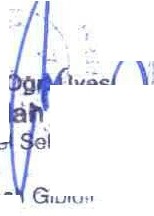 Doç. Dr. Tülin YILDIZSosyal Bilimleri Enstitüsü Müdüıil(İMZA )Doç. Dr. llker ÖZMUTLUBeden Eğitimi ve Spor YO Müdürü(İMZA)Öğr. Gör. Gürkan MUTLU Çorlu MYO Müdür V.(İMZA)Dr. Ôğr. Üyesi Gökmen KANTAR Sosyal Bilimler MYO Müdürü(İMZA)Doç. Dr. Uğur AKYOL Saray MYO Müdürü(KATILMADI)Fen Bilimleri Enstitüsü Milclü ·(KATILMADI )    Abdu.lGenÖğr. Gör. 1lüseyin KURT Yabancı Diller Yüksekokulo Müdür"1.(İMZA)Prof. Dr. Mustafa MiRlK Hayrabolu MYO Müdüıil (İM ZA)Prof. Dr. Can Burak ŞİŞMAN Çerkezköy MYO Müdürü(KATILMADI)Prof. Dr. Ömer ÖKSÜZ Muratlı MYO Müdürü (İMZA)g	Y	Sağlık Yüksekokulu MüdürüVJ	(İMZA)kret'		Prof. Dr. Bilal BiLGİN Teknik Bilimler MYO Müdürü(İMZA)Doç. Dr. Kadir ERTÜR.K Malkara MYO Müdüıil(İMZA)Dr. Öğr. Üyesi Veli SIRIM Marmara Ereğlisi MYO Müdürü(İMZA)Doç. Dr. Murat BEYAZ YÜZ Sağ lık Hizmetleri MYO Müdüıil(İMZA)Dr. Öğr. Üyesi Recep SIRALI Şarköy MYO Müdürü(İMZA)Dr. Öğr.  Üyesi Arda GÖKSU  Türk Müziği Devlet Kons. Müdürü (İMZA)Dr. Ôğr. Üyesi Abdullah YİNANÇ		İbrahim ALTIN Genel Sekreter V. - Raportör	Öğrenci Konseyi Başkanı(İMZA)	(KATILMADI)